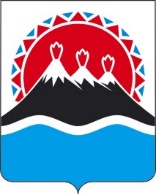 МИНИСТЕРСТВО ТРУДА И РАЗВИТИЯ КАДРОВОГОПОТЕНЦИАЛА КАМЧАТСКОГО КРАЯПРИКАЗг. Петропавловск-КамчатскийПРИКАЗЫВАЮ:Внести в приложение к приказу Министерства труда и развития кадрового потенциала Камчатского края от 20.07.2021 № 203 «Об утверждении порядка определения объема и условий предоставления субсидии на иные цели краевому государственному автономному учреждению «Камчатский центр охраны труда» подведомственному Министерству труда и развития кадрового потенциала Камчатского края» следующие изменения:1) часть 4 изложить в следующей редакции:	«4. Субсидия предоставляется Учреждению в целях обеспечения проведения семинаров, выставок, конкурсов, совещаний, конференций, форумов и других публичных мероприятий в рамках реализации основного мероприятия 5.4 «Информационное обеспечение и пропаганда охраны труда»              подпрограммы 5;	2) часть 5 изложить в следующей редакции:	«5. Результатом предоставления Субсидии является объем финансовых обязательств в связи с обеспечением проведения семинаров, выставок, конкурсов, совещаний, конференций, форумов и других публичных мероприятий в рамках реализации основного мероприятия 5.4 «Информационное обеспечение и пропаганда охраны труда» подпрограммы 5;	3) пункт 3 части 7 изложить в следующей редакции:	«3) информации о количестве закупаемых товаров, работ, услуг в целях обеспечения проведения семинаров, выставок, конкурсов, совещаний, конференций, форумов и других публичных мероприятий в рамках реализации основного мероприятия 5.4 «Информационное обеспечение пропаганды охраны труда» подпрограммы 5;Настоящий приказ вступает в силу после дня его официального опубликования.[Дата регистрации] № [Номер документа]О внесении изменений в приложение к приказу Министерства труда и развития кадрового потенциала Камчатского края от 20.07.2021 № 203   «Об утверждении порядка определения объема и условий предоставления субсидии на иные цели краевому государственному автономному учреждению «Камчатский центр охраны труда» подведомственному Министерству труда и развития кадрового потенциала Камчатского края»Министр[горизонтальный штамп подписи 1]Н.Б. Ниценко